PETZCV-19  Orvosi Információs PlatformNo.3    2020.03.20Prof Molnár F Tamás (1,2) Dr Mestyán Gyula (3)1: Petz A Egyetemi Oktató Kórház, Győr. Sebészeti Osztály / PTE ÁOK Sebészeti Tanszék2: PTE ÁOK Műveleti Medicina Tanszék, Pécs, 3: PTE ÁOK Mikrobiológiai Intézet, PécsA felület rövid, sűrűn frissülő szakmai információkkal szándékozik támogatni a CV-19 pándemiával kapcsolatos napi orvosi rutin tevékenységet. Forrásait a weben is elérhető anyagok, s a nemzetközi szakirodalom releváns szegmense képezi. Mint ilyen óhatatlanul önkényes, bias terhes, hangvétele szubjektív. Célja az orientáció, közvetlen therapiás javaslatot ritkán tartalmaz, erre a kórházi protokolljaink valók. Javasoljuk az általunk fellelt eredeti forrás felkeresését, az ott lévők kritikus elemzését. Minden javaslatot, korrekciót vagy tételes szöveges hozzájárulást örömmel fogadunk: tfmolnar@gmail.com.    MFT. MGy.Két fontos videora hívjuk fel a figyelmet, a kettő összesen egy órát vesz igénybe.A PETZCV-19 1. számában, mint koncentrált tudásforrásra már hivatkoztunk az amerikai CTSnet   Cardiothoracic Surgery Network webkonferenciájára. Most a második részben  a therapiáról van szó. Mitzman B, Sihoe ADL, Cheng AM, Badulak J, Gerosa G. COVID-19: An International Perspective. March 2020. doi:10.25373/ctsnet.12003585. A virtuális kerekasztal résztvevői: moderator: Brian Mitzman, Assistant Professor of Cardiothoracic Surgery, NYU Langone Health, Alan Sihoe, Honorary Consultant in Cardiothoracic Surgery / Gleneagles Hong Kong Hospital, China; Aaron Cheng, Associate Professor of Cardiothoracic Surgery / University of Washington; Jenelle Badulak, Assistant Professor in the Department of Pulmonary, Critical Care, and Sleep Medicine / University of Washington; Gino Gerosa, Chief of Cardiac Surgery / University of Padova. Italy (Ő karanténban van, CV-19-ből gyógyulóban). Forrás: https://www.ctsnet.org/article/covid-19-international-perspective?utm_source=iContact&utm_medium=email&utm_campaign=CTSNet&utm_content=Part+2+of+COVID-19+Roundtable+3%2F2020.  25 percÖsszefoglalás: A légzési elégtelenség képét a hypoxia és nem a hypercapnia uralja, ez irányítja a kezelési stratégiát is. A tünettan és a vérgázok adják a döntés – intubáció, lélegeztetés - alapját. Paduaban most 24 lélegeztetett beteg és 82 őrzött fekvőbeteg (1:4) van. Az amerikaiak a kórházi felvételkor nem adnak azonnal antibiotikumot, az olaszok igen. Az amerikai antibiotikus kezelés az intubációkor kezdődik csak, és állandó trachea szivadék leoltások mellett folyik. A noninvasiv ventillációs „bevezetés” – és „step up” csak, ha kell – nem járt sikerrel. Ha desaturálódott egyszer a CV-19-es beteg, NIV-vel nem lehet áthúzni – eleve intubálni kell („staright to intubate”). Az extracorporális ECMO nem hozta a várt eredményt – a veno-venosus ECMO nem opció, az olasz tapasztalat szerint. (Mert nem a hypercapnia, hanem a hypoxia az ok). Ugyanilyen rosszak voltak a kínai tapasztalatok a VV ECMO-val. Egyéni megítélést kíván a VA ECMO – itt a légzési elégtelenség és a szívelégtelenség kombinálódása a veszély. No 1. döntési faktor a kísérőbetegségek (comorbidities) súlya, száma. Az MCS (mechanical circulatory support: amilyen az intra-aortic balloon bump (IABP), ECMO, axial flow pumps (Impella) valamint a left atrial to femoral artery bypass pumps (TandemHeart) ) szóba jöhetnek, de nincs sok tapasztalat, és keveseknek van. (NB: A résztvevők egy része szívsebész) Nem is CV-19-es kérdés, hiszen a pumpafunctiot támogatja. Az intenzivista ezen módszerek alkalmazásának nosocomialis kockázatát hangsúlyozza, a többi betegre és a környezetre (katéter laboratórium stb..) háramló veszélyt: az aránytalanságot. Mindenki hasznosnak látja viszont a betegforgatást (proning, a dependens oldal váltogatását) – azzal együtt, hogy idő, személyzet és energiaigényes. A folyadéktherapiás strategia restriktív. A steroid minden áron kerülendő.A gyógyszerelést illetően azokat a szereket említik, amelyeket a PETZCV-19 2. számában már részleteztünk. Két szert kiemelnek külön, a chloroquine -t és a remdesivirt (eredetileg az Ebola-ra fejlesztették ki). Feltétel a veseelégtelenség hiánya, kérdéses – és nincs irányelv – a megkezdés optimalis idejére sem. Súlyos tüneteknél korán, még az intubáció előtt kezdik, de a tartamban (10 nap?) is bizonytalanság van. Rém és álhír, bármelyiknek is megelőző (prophylacticus) hatást tulajdonítani- pedig az ápoló személyzetben is terjed a hamis remény. A Tocilizumab (atlimuzab) hatékony voltának híre az USA-ban is terjed, de nincs hivatkozható bizonyíték. Amit biztosan nem adnak, az a steroid. (Úgy látszik vannak kiirthatatlan téveszmék, ilyen a steroid hatékonysága is – ez az igazi mentális pandemia).Minden panelista hangsúlyozza, hogy a hiedelmen, reményen alapuló gyógyszerelés tilos, csak azért, mert nincs más remény nem lehet ok a jószándékú károkozásra. Fegyelmezetten várni kell a tanulmányok eredményeire, számos study fut, s amint van eredmény, azonnal publikálják. Az intenzív therapia sem partizántevékenység.„Passionate” – könyörületes gyógyszerelésnek nevezik a reménykedő, de bizonyítatlan anyagok alkalmazását. Ennek amerikai (és tapasztalatom szerint a másik bizonyíték alapú iskola, a brit) elutasítása erősebbnek tűnik, mint az európai ellenállás. Az amerikai álláspont erős, és karakteres (Jenelle Badulak, U. Washington): ragaszkodjunk ahhoz, amit tudunk, bizonyított: lung protective ventillation, alacsony peep. „proning” (https://www.youtube.com/watch?v=E_6jT9R7WJs) – „betegforgatás” – euvolaemia, és ne okozzunk kárt. (Nil nocere) Mellkassebészeti relevancia: az efffusiok, és az empyaema thoracis – hasonlóan a SARS járványhoz -nem szerepel a szövődményke között. (Szemben a H1N1 fertőzésekkel és különösen a spanyolnáthával, ahol jelentős szerepe volt a mortalitásban. MFT). A légmell ritka komplikáció – zömmel a barotrauma miatt lép fel, a műtéttől tartózkodni kell, drainage-ra rendeződik, maximális legyen a konzervativizmus.A nem is CV19-es beteg más okból való sürgős műtéte során (most elektív sehol nincs) az intubatio és az extubatio a kritikus manőver: minél kevesebben legyenek ott, és mindent fertőzőnek kell tekinteni. A legveszélyeztettebb és leginkább óvandó most a személyzet. Ezért is kell minden kórházi mozgást benti, ki, be - minimalizálni, mindent amit lehet, a telemedicinára hagyni. Ami a kezdeti vérhiányt illeti, az Itáliában megszűnt, a helyzet normalizálódott. A transzplantációs tevékenység viszont érthetően befagyott.A végén az olasz professzortól, az epidémia gócpontjából kérdik a baj javát még csak váró amerikaiak a végső iránymutatást, amire három szóban felel: STAY AT HOME – maradj otthon.Saját tanácsom, a kézfertőtlenítésre (A videón érdemes az olasz szobafalra is figyelni):A kézfertőtlenítés minimum időtartama 20 másodperc. (Hívőknek –  Miatyánk, másoknak. a Szózat első hárm versszaka )Ajánljuk, mert egy olasz professzor, Giacomo Grasselli, egy Milano melletti kisebb város intensiv osztálya CV-19-es tapasztalatait osztja meg, jól érthető lassú angollal norvég (és német) hallgatóságnak. A tartam kevesebb mint 40 perc Forrás: https://www.youtube.com/watch?v=BY7te2LH6_k&feature=emb_rel_endA hazai természetgyógyászati és alternatív és komplementer medicina gurui még csak felkészülnek, de felléptük csak idő kérdése. Indiai kollégáik, a BBC közlése szerint már ébren vannak. (NB: A saját megjegyzéseinket dőltbetűvel különítjük el, ez nem része az idézett anyagoknak) Az Egyesült Királyság jelentős és befolyásos indiai populációja (összességében 2m, London 6.7%-a ) miatt a kérdés nem olyan akadémiai, mint gondolnánk. (Az új brit Chancellor of the Exchequer Varga Mihály miniszter úr és Matolcsy György / MNB együttes szerepének megfelelő pozíció  is indiai kötődésű)Tehéntrágya és vizelet hatása a CV-19-re. Forrás:BBC News / 2020 március 18. Indiában a tradicionális természetgyógyászat anyaga a tehénvizelet és széklet, számos betegségre javallják, tehát nem új: csak most erre (is) jónak gondolják (remélik). A kormánypárt (Bharatiya Janata Party ), parlamenti képviselője Suman Haripriya, facebookján közölte, hogy szerinte a tehénlepény öli a koronavírust, de a vizelet is hatásos ellenszer. Kísérteties a hasonlóság a HIV vírussal és az Ebola-val kapcsolatos politikai megnyilvánulásoknak, melyek saját kulturális és hatalmi körükben fajsúlyos forrásokból jöttek  India nincs is messsze tőlünk: ezek a rémes és szó szerint gyilkos hiedelmek arra intenek minket, hogy mi történik, ha kíméletlenül és azonnal nem torkollják le a tévtanokat. A bárgyú hallgatás most bűnös asszisztálás:  nem most van az ideje az ostobasággal szembeni toleranciának.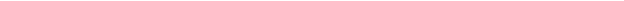 A tehénvizelet antibacteriális hatásáról klinikai tanulmányok is születtek (NB: más „hatóanyagokkal” itthon is, sajnos)  hitelessége több mint kétes. Sem a tanulmányok saját minősége, sem a publikációs platformok ( a befogadó lap) nem bizalomgerjesztőek. A hivatalos hallgatás csak olaj (tehénvizelet) a tűzre, nincs hivatkozható negatív publikáció. Dr Shailendra Saxena, (Indian Virological Society) "There is no medical evidence to show that cow urine has anti-viral characteristics. " A pozitiv eredmény hiányát azonban nem helyettesíti a negatív bizonyíték – ez így csak két különböző vélemény,, mondhatja a kritikus. A tehénlepény széklet és egyéb baktériumtartalmáról pedig szó sem esik. 2018 óta az indiai online piacon a tehénlepény alapú szappan (Cow-dung soap, Cowpathy) mellett alkoholmentes „kézfertőtlenítőt” is árulnak, mely lepárolt tehénvizeletből készül ("distilled cow urine obtained from indigenous cows")  Pillanatnyilag a hatalmasra ugrott kereslet miatt kifutottak a készletből: "Due to high demand, we are currently limiting the purchase quantity per customer for this product to maximize access for our customers." (Semmelweis és Lister biztosan nem erre gondoltak)A garantáltan szeszmentes oldat forma „jótékony” hatását egy Delhi-beli hindu nacionalista csoport hirdeti: szerintük a tehénhúgy a vírus ellen is hatásos. (NB: a baktériumokkal való összehasonlításban úgy lehet igaz, hogy mindkét fajta kórokozó ellen hatástalan, ellenben legalább fertőző.) A WHO és az amerikai CDC (Centers for Disease Control and Prevention) egyaránt az alkohol alapú kézmosást javasolja. Még a vodkának is csak 40% az alkoholtartalma, a barkácsoldatok hatástalanok  (Prof Sally Bloomfield,  London School of Hygiene and Tropical Medicine ) A jóga guru Ramdev – egy népszerű hindi hírcsatornát is futtat – szintén gyógyfüves kéztisztítókat javasol. (Elborzasztásul: „He also said consuming a concoction of ayurvedic herb giloy, turmeric and basil leaves could help prevent coronavirus.)A vegetarianizmus szintén betonfalként állítja meg a koronavírust a szubkontinens hívői számára. Anil Vij, Haryana állam (Észak India) egészségügyminisztere a húsevés veszélyeire figyelmeztet tweet üzenetében. "Be vegetarian," – üzente. "Do not create viruses like coronavirus, which pose a danger to humanity, by having [meat of] different kinds of animals." Egy Hindu nacionalista csoport a koronavírus funkcióját is megtalálta: a húsevők büntetésére érkezett. Az amerikai és az európai természetgyógyászat ismét – akárcsak 9/11 után á a gyógygombák vélt antiviralis hatására esküszik. (Cordyceps / tömlúsgombák, polypore mushrooms, egyik pápájuk Paul Stamets). Érveik, stílusuk változatlan, kötésig gázolnak az összeesküvéselméletekben is. Nem is foglalkozunk velük tovább, csupán a várható jelentkezésük miatt tudatosítjuk az agresszív ostobaság és a pénzéhség kombójának várható jelentkezését. Ez ellen nincs oltás. Ami még érdekes, hogy a varázslatos keleti, és különösen kínai gyógymódok közül egyet sem vetettek be a CV-19 ellen,meglepően  épeszű módon meg se kísérelték alkalmazni Vuhanban vagy a tágabb térségben.  